1	ВведениеСектор радиосвязи, как и весь Международный союз электросвязи, принимает активное участие в реализации решений Всемирной встречи на высшем уровне по вопросам информационного общества (ВВУИО). Особое внимание уделяется Направлениям деятельности С2 (Информационная и коммуникационная инфраструктура), С5 (Обеспечение доверия и безопасности при использовании ИКТ) и С6 (Благоприятная среда) Плана действий ВВУИО, где МСЭ выступает в роли единственной содействующей организации и несет ответственность за реализацию соответствующих решений ВВУИО. Работа по реализации решений ВВУИО в рамках МСЭ проводится в соответствии с Резолюцией 140 (Пересм. Гвадалахара, 2010 г.) и другими соответствующими Резолюциями Полномочной конференции, а также с Резолюцией 1282 (Пересм. 2008 г.) Совета.2	ПредложениеПодготовить новую Резолюцию МСЭ-R "Вклад МСЭ-R в выполнение решений Всемирной встречи на высшем уровне по вопросам информационного общества" Ассамблеи радиосвязи, где было бы отражено участие Сектора радиосвязи в реализации решений Саммита.______________Консультативная группа по радиосвязи
Женева, 810 июня 2011 г.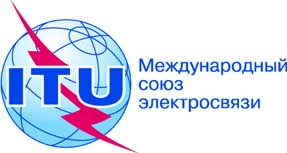 Документ RAG11-1/11-R20 мая 2011 годаОригинал: русскийРоссийская ФедерацияРоссийская ФедерацияПРЕДЛОЖЕНИЕ ПО РАЗРАБОТКЕ ПРОЕКТА НОВОЙ РЕЗОЛЮЦИИ МСЭ-RПРЕДЛОЖЕНИЕ ПО РАЗРАБОТКЕ ПРОЕКТА НОВОЙ РЕЗОЛЮЦИИ МСЭ-RВклад МСЭ-R в выполнение решений Всемирной встречи 
на высшем уровне по вопросам информационного обществаВклад МСЭ-R в выполнение решений Всемирной встречи 
на высшем уровне по вопросам информационного общества